Jak na rejstřík sportu?RegistraceZadejte si do vyhledávače https://rejstriksportu.msmt.cz/V rejstříku klikněte vpravo na „Registrace do rejstříku“Krok 1 – zadejte své IČO a klikněte na „načíst data z ARES“Zkontrolujte a klikněte na „další krok“Krok 2   -     Členství v jiných sportovních organizacích zadejte 00442739 (je to IČO SH ČMS)Typ sportovní organizace zadejte Klub/TJPředmět hlavní činnosti zadejte organizace sportovní činnostiPředmět činnosti ve sportu zadejte organizace sportovní činnostiKrok 3 – zadejte údaje kontaktní osoby, která bude kontaktována, když bude potřeba něco doplnit (nemusí to být starosta)Krok 4 – nastavení hesla - Podmínkou je, aby heslo mělo minimálně osm znaků, obsahovalo malá i velká písmena, číslici a alespoň jeden speciální znak (*/+-:;,. apod.). Jako uživatelské jméno je nastaveno IČO vašeho SDH. Uživatelské jméno nelze změnit.Po úspěšné registraci Vám přijde na zadaný mail formulář, který si vytiskněte, DOPIŠTE RUČNĚ starostu, starosta podepíše, přidá razítko a odešlete poštou na adresu MŠMT Karmelitská 529/5, 118 12 Praha 1 Jak přidat sportovce do rejstříku?Nejprve si musíme vyplnit soubor ve formátu CSV, který si stáhneme na:https://rejstriksportu.msmt.cz/user/struktura-csvDo tabulky vyplňte SPORTOVCE (podle směrnice sportovních oddílů SDH je to každý, který se soustavně věnuje sportovní činnosti, věk nerozhoduje) a TRENÉRY (zde je to podobně, každý, který se soustavně věnuje trenérské činnosti, u trenérů vyplňujte starší 18 let). Upozornění pro žadatele MŮJ KLUB!Všichni mladí sportovci, které jste uvedli v seznamu, který jste přiložili k žádosti Můj klub musí být zapsáni do rejstříku!Komentář k vyplnění souboru CSVU členů SH ČMS, občanů ČR nemusíte položky název obce, atd. vyplňovat.Po vyplnění tabulku uložte!K vložení dokumentu do rejstříkuMusíte být registrovaní a přihlášeníKdyž jsme přihlášení, tak klikneme vpravo nahoře na „Zapsat údaje“Zde vybereme „Přidat údaje o sportovcích a trenérech“Zde najdeme tlačítko „Nahrát CSV“Po kliknutí vyberte Váš CSV soubor a klikněte na otevřítCSV soubor se nahraje a ve spodní části uvidíte, co se vám nahrálo a případné chybyTakto musí vypadat správný zápis: 1. – 1.2. Dokončeno s úspěchem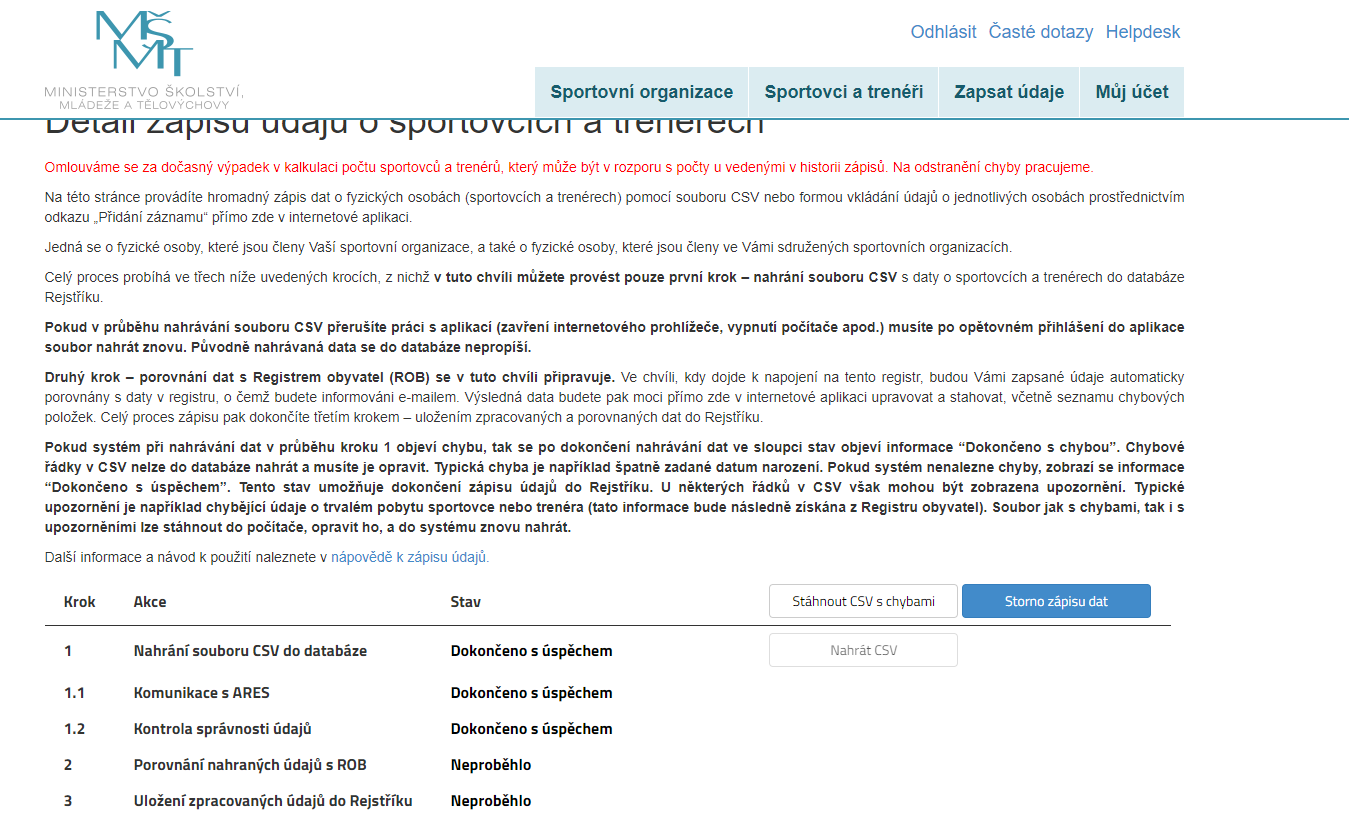 V případě vašich dotazů ohledně zpracování tabulky ve formátu CSV nebo ohledně vkládání do rejstříku kontaktujte tyto konzultanty:Pro kraj Moravskoslezský, Olomoucký, Zlínský a Jihomoravský: Martin Sobotka, tel. 721 677 172, mail Martin.185@seznam.czPro kraj Pardubický, Královéhradecký a Vysočina: Michal Kolka, tel. 702 151 378, mail kolka@dh.czPro kraj Středočeský, Jihočeský a Praha: Monika Němečková, tel. 606 683 699, monika.nemeckova@dh.czPro kraj Ústecký a Liberecký: Martina Crháková, tel. 721 722 075, mail: doubravova.mar@volny.czPro kraj Plzeňský a Karlovarský: Jana Škalová, mail: janaskalova.zel@seznam.cz, první kontakt prosíme mailemTERMÍN PRO ZAPSÁNÍ NENÍ MŠMT STANOVEN, DOPORUČUJEME ZÁPIS PROVÉST CO NEJDŘÍVE cca do 31.1.2020.JMENOPovinné; Jméno; Bude porovnáno s Registrem obyvatel DALSI_JMENANepovinné; Další jména PRIJMENIPovinné; Příjmení; Bude porovnáno s Registrem obyvatel RODNE_CISLOPovinné pro občany ČR; Formát: 9-10 čísel bez mezer a bez lomítka. POZOR! Než začnete vyplňovat rodná čísla do tabulky, označte všechny buňky v tomto sloupci jako formát TEXT. Potíže činní zejména rodná čísla s nulami na začátky např. 0002051001. Takto musíte vidět zápis v tabulce. Nepovinné pouze pro cizí státní příslušníky. OBCANSTVIPovinné; pokud je osoba občanem ČR vyplňte 1DATUM_NAROZENIPovinné; Formát DD.MM.RRRR bez nul (např.1.1.2018); Bude porovnáno s Registrem obyvatel SPORTOVECPovinné; Je fyzická osoba sportovec? 1 = ANO, 0 = NE TRENERPovinné; Je fyzická osoba trenér? 1 = ANO, 0 = NE SPORTOVCEM_ODPovinné; Od kterého roku je fyzická osoba evidována jako sportovec? Formát RRRR (např. 1980), pokud je položka nevyplněna, doplní se aktuální rok, zde uvádějte rok vstupu do SH ČMSSPORTOVCEM_DONepovinné; Pokud členství trvá, toto pole nevyplňujte; Do kterého roku je fyzická osoba evidována jako sportovec? Formát RRRR (např. 2019) TRENEREM_ODPovinné; Od kterého roku je fyzická osoba evidována jako trenér? Formát RRRR (např. 1980), pokud je položka nevyplněna, doplní se aktuální rok, zde uvádějte nejdříve rok 2015 (tj. rok platnosti směrnice o trenérských kvalifikacích)TRENEREM_DONepovinné; Pokud členství trvá, toto pole nevyplňujte; Do kterého roku je fyzická osoba evidována jako trenér? Formát RRRR (např. 2019) NAZEV_OBCEPovinné v případě cizinců; Název obce, PRO OBČANY ČR NEPOVINNÉNAZEV_CASTI_OBCE   Povinné v případě cizinců; Název části obce, PRO OBČANY ČR NEPOVINNÉNAZEV_ULICEPovinné v případě cizinců; Název ulice, PRO OBČANY ČR NEPOVINNÉCISLO_POPISNEPovinné v případě cizinců; Číslo popisné, PRO OBČANY ČR NEPOVINNÉCISLO_ORIENTACNIPovinné v případě cizinců; Číslo orientační, PRO OBČANY ČR NEPOVINNÉPSCPovinné v případě cizinců; PSČ PRO OBČANY ČR NEPOVINNÉDRUH_SPORTUU požárního sportu vyplňte 86 EXT_IDNepovinné; Vlastní identifikátor sportovní organizace